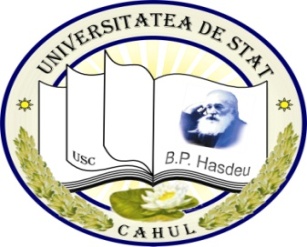 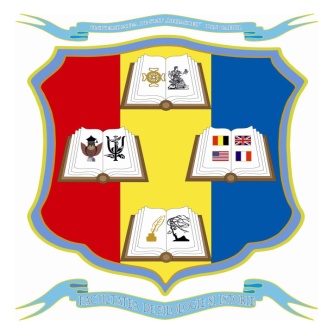 Facultatea de Ştiinţe Umaniste şi Pedagogice  ORARUL CURSURILORPENTRU CICLUL I  LICENŢĂAnul de studii 2022-2023Semestrul II27.02.2023 – 03.03.2023COORDONAT:				                                                                                                                 APROBAT:                                                                                                                                                                                                                                        dr., conf.univ., Chiciuc Ludmila ___________                                         ____________dr., conf. univ., Grosu LilianaProrector pentru activitate didactică,        	                                         Decanul Facultăţii Ştiinţe Umaniste şi Pedagogicecalitate şi parteneriate de formare profesională          LuniFE 2201 aud. 208Anul IFR 2201  aud. 322Anul IIEC 2201   aud. 207Anul IPP 2201  aud. 221Anul ILuni1800-0930Modul: LEC II. Limbă engleză și comunicare (seminar)Colodeeva L., dr., conf. univ.Istoria literat. române (sec. XVIII-XIX) (curs)Balțatu L., dr., conf. univ.Omul și societatea (curs) Ghelețchi I., dr., lect. univ.Teoria generală a procesului de învățământ (curs)Mihăilescu N., dr., conf. univ.Luni20940-1110Modul: LEC Limbă engleză și comunicare (laborator)Colodeeva L., dr., conf. univ.Folclor românesc (seminar)Balțatu L., dr., conf. univ.Modul:  Modul: Discipline istorice auxiliare. Heraldică. Numismatică. Paleografie (curs) (online)    Croitoru C., dr., conf. univ.Teoria generală a procesului de învățământ (curs)Mihăilescu N., dr., conf. univ.Luni31130--1300Modul: LEC II Lexic. limbii engl. (curs)Pintilii A., dr., conf. univ.Modul:  Modul: Discipline istorice auxiliare. Heraldică. Numismatică. Paleografie (seminar) (online)    Croitoru C., dr., conf. univ.Literatura pentru copii (seminar)Barbă M., asist. univ.Marţi1800-0930Modul: LEC II Lexicologia limbii engleze (seminar)Pintilii A., dr., conf. univ.Introduc. în filologia romanică (curs)Grosu L., dr., conf. univ.Arheologie și Etnografie (curs) (online)Croitoru C., dr., conf. univ.Teoria și metodol. dezvoltării limbajului și a comunicării la preșcolari (curs)Axentii V., dr., conf. univ.Marţi20940-1110Cultura și civilizația americ. (seminar)Colodeeva L., dr., conf. univ./  Anna Harvey, Teaching AssistantLexicologia limbii române (curs)Petcu V., dr., conf. univ.Modul: Istoriografia istoriei. Istoriografia istoriei universale (curs) (online)Petrencu A., dr. hab., prof. univ.Educația digitală (seminar)(aud. 324/ 325)Ilicciev M., asist.univ.Marţi31130--1300Limba străină II (seminar)Nivnea N., asist.univ.Lexicologia limbii române (seminar)Petcu V., dr., conf. univ.Modul: Istoriografia istoriei. Istoriografia istoriei românilor (curs) (online)Petrencu A., dr. hab., prof. univ.Psihologia dezvoltării (curs)Vrabie S., dr., lect. univ.Miercuri1800-0930Modul: Fundamentele psihologiei. Psihologia generală (curs) (aud. 208)Vrabie S., dr., lect. univ.Modul: Fundamentele psihologiei. Psihologia generală (curs) (aud. 208)Vrabie S., dr., lect. univ.Modul: Fundamentele psihologiei. Psihologia generală (curs) (aud. 208)Vrabie S., dr., lect. univ.Teoria și metodol. dezvoltării limbajului și a comunicării la preșc. (seminar)Barbă M., asist. univ.Miercuri20940-1110Modul: Fundamentele psihologiei. Educația incluzivă (curs) (aud. 208)Vrabie S., dr., lect. univ.Modul: Fundamentele psihologiei. Educația incluzivă (curs) (aud. 208)Vrabie S., dr., lect. univ.Modul: Fundamentele psihologiei. Educația incluzivă (curs) (aud. 208)Vrabie S., dr., lect. univ.Literatura pentru copii (seminar)Barbă M., asist. univ.Miercuri31130--1300Modul: LEC II. Limbă engleză și comunicare (laborator)Colodeeva L., dr., conf. univ.Istoria literat. române (sec. XVIII-XIX) (seminar)Balțatu L., dr., conf. univ.Omul și societatea (seminar) Șeremet D., asist. univ.Psihologia dezvoltării (curs)Vrabie S., dr., lect. univ.Joi1800-0930Modul: LEC II Morfologia limbii engleze (seminar)Pintilii A., dr., conf. univ.Istoria literat. române (sec. XVIII-XIX) (curs)Balțatu L., dr., conf. univ.Modul: Discipline istorice auxiliare. Cronologie istorică. Geografie istorică (seminar) (online)Croitoru C., dr., conf. univ.Praxiologia limbii române și caligrafia (seminar)Petcu V., dr., conf.univ.Joi20940-1110Istoria literaturii universale (curs)Balțatu L., dr., conf. univ.Introduc. în filologia romanică (sem.)Grosu L., dr., conf. univ.Arheologie și Etnografie (sem.) (online)Croitoru C., dr., conf.univ.Praxiologia limbii române și caligrafia (laborator)Petcu V., dr., conf.univ.Joi31130--1300Istoria literaturii universale (seminar)Balțatu L., dr., conf. univ.Lexicologia limbii române (seminar)Petcu V., dr., conf. univ.Modul: Istoriogr. istor. univers. (sem.)Petrencu A., dr. hab., prof. univ. (online)Limba străină II (seminar)Para I., asist. univ.Vineri1800-0930Modul: Fundam. psihol. Psihologia generală (seminar) (aud. 208)Ilicciev M., asist. univModul: Fundam. psihol. Psihologia generală (seminar) (aud. 208)Ilicciev M., asist. univModul: Fundam. psihol. Psihologia generală (seminar) (aud. 208)Ilicciev M., asist. univTeoria generală a procesului de învățământ (seminar)Barbă M., asist. univ.Vineri20940-1110Managementul educațional (curs)   (aud. 208)Mihăilescu N., dr., conf. univ.Managementul educațional (curs)   (aud. 208)Mihăilescu N., dr., conf. univ.Managementul educațional (curs)   (aud. 208)Mihăilescu N., dr., conf. univ.Psihologia dezvoltării (seminar)             Ilicciev M., asist.univ.Vineri31130--1300Cultura și civilizația americ. (laborator)Colodeeva L., dr., conf. univ./Anna Harvey, Teaching AssistantLimba străină I  (seminar)Pușnei I.,  dr., conf. univ.Limba străină I  (seminar)Pușnei I.,  dr., conf. univ.Educația digitală (laborator)(aud. 324/ 325)Ilicciev M., asist.univ.LuniFR 2101  aud. 202Anul IIFE 2101  aud. 328Anul IIIEC 2101  aud. 204Anul IIPP 2101  aud. 220Anul IILuni1800-0930Tehnici de redactare (curs)Petcu V., dr., conf. univ.Modul: LEC Sintaxa limbii engleze (seminar) Pușnei I., dr., conf. univ.Studii, izvoare istorice. Arhivistică. Muzeologie. Labor. muzeist. (seminar)Croitoru C., dr., conf. univ.Teoria și metodologia științelor (curs)Lungu P., dr., conf. univ.Luni20940-1110Tehnici de redactare (seminar)Petcu V., dr., conf. univ.Modul: LEC Sintaxa limbii engleze (seminar) Pușnei I., dr., conf. univ.Dezvoltarea personală (seminar)Șeremet D., asist. univ.Teoria și metodol. științelor (seminar)Lungu P., dr., conf. univ.Luni31130--1300Introducere în teoria lingvistică (curs)Axentii V., dr., conf. univ.Istoria literaturii britanice (curs)Colodeeva L., dr., conf. univ.Dezvoltarea personală (curs)Ghelețchi I., dr., lect. univTeor. și metod. lb. și literat. rom. I (curs)Petcu V., dr., conf. univ.Marţi1800-0930Tehnici de redactare (curs)Petcu V., dr., conf. univ.Istoria literaturii britanice (seminar)Colodeeva L., dr., conf. univ.Istoria modernă universală (curs) onlinePetrencu A., dr. hab., prof. univ.Teoria și metod. educaț. muzicale la preșcolari (seminar)Milici-Suverjan G., asist.univ.Marţi20940-1110Leadership (curs) (aud. 202)Todos I., dr., conf. univ.Leadership (curs) (aud. 202)Todos I., dr., conf. univ.Leadership (curs) (aud. 202)Todos I., dr., conf. univ.Leadership (curs) (aud. 202)Todos I., dr., conf. univ.Marţi31130--1300Leadership (curs) (aud. 202)Todos I., dr., conf. univ./Leadership (curs) (aud. 202)Todos I., dr., conf. univ./Leadership (curs) (aud. 202)Todos I., dr., conf. univ./Leadership (curs) (aud. 202)Todos I., dr., conf. univ./Miercuri1800-0930Introd. în teoria lingvistică (curs)Axentii V., dr., conf. univ.Modul: LEC Analiza textului I (curs)Colodeeva L., dr., conf. univ.Istoria românilor în epoca modernă (curs)Chiciuc L., dr., conf. univ.Teoria și metodol. științelor (seminar)Lungu P., dr., conf. univ.Miercuri20940-1110Introd. în teoria lingvist. (seminar)Axentii V., dr., conf. univ.Modul: LEC Analiza textului I (seminar)Colodeeva L., dr., conf. univ.Istoria românilor în epoca modernă (seminar)Chiciuc L., dr., conf. univ.Teor. și metod. lb. și literat. rom. I (seminar)Petcu V., dr., conf. univ.Miercuri31130--1300--Dezvoltarea personală (curs)Ghelețchi I., dr., lect. univ.  Teor. și metod. lb. și literat. rom. I (seminar)Petcu V., dr., conf. univ.Joi1800-0930Sintaxa limbii române (curs)Luchianciuc N., dr., asist. univ.Istoria literaturii britanice (curs)Colodeeva L., dr., conf. univ.Istoria modernă universală (seminar) onlinePetrencu A., dr. hab., prof. univ.Teoria și metodologia matem. I (curs) (online)Clichici V., dr., conf.univ.Joi20940-1110Sintaxa limbii române (seminar)Luchianciuc N., dr., asist. univ.Istoria literaturii britanice (seminar)Colodeeva L., dr., conf. univ.Istoria modernă universală (seminar) onlinePetrencu A., dr. hab., prof. univ.Teoria și metodologia matem. I (curs) (online)Clichici V., dr., conf.univ.Joi31130--1300Sintaxa limbii române (seminar)Luchianciuc N., dr., asist. univ.Modul: LEC Analiza textului I (seminar)Colodeeva L., dr., conf.univ.Istoria românilor în epoca modernă (curs)Chiciuc L., dr., conf. univ.Teoria și metodologia matem. I (seminar) (online)Clichici V., dr., conf.univ.Vineri1800-0930Tehnici de comunicare (curs)   (aud. 202)Grosu L., dr., conf. univ.Tehnici de comunicare (curs)   (aud. 202)Grosu L., dr., conf. univ.Tehnici de comunicare (curs)     (aud. 202)Grosu L., dr., conf. univ.Tehnici de comunicare (curs)     (aud. 202)Grosu L., dr., conf. univ.Vineri20940-1110Tehnici de comunicare (curs)   (aud. 202)Grosu L., dr., conf. univ.Tehnici de comunicare (curs)   (aud. 202)Grosu L., dr., conf. univ.Tehnici de comunicare (curs)   (aud. 202)Grosu L., dr., conf. univ.Tehnici de comunicare (curs)   (aud. 202)Grosu L., dr., conf. univ.Vineri31130--1300Educația interculturală  (curs) (aud. 202)Mihăilescu N., dr., conf. univ.Educația interculturală  (curs) (aud. 202)Mihăilescu N., dr., conf. univ.Educația interculturală (curs) (aud. 202)Mihăilescu N., dr., conf. univ.Educația interculturală (curs) (aud. 202)Mihăilescu N., dr., conf. univ.LuniFE 2001  aud. 219Anul IIIPP 2001  aud. 218Anul IIIFR  2001   aud. 326Anul IIILuni1800-0930Modul: LEC V Strategii și tehnici narative (curs)Pintilii A., dr., conf. univ.Strategii interactive în procesul de învăț. (seminar)Barbă M., asist. univ.Curs practic de limbă română (lexic și morfosintaxă) (seminar)Axentii V., dr., conf. univ.Luni20940-1110Modul: LEC V Strategii și tehnici narative (seminar)Pintilii A., dr., conf. univ.Strategii interactive în procesul de învăț. (seminar)Barbă M., asist. univ.Curs practic de limbă română (lexic și morfosintaxă) (seminar)Axentii V., dr., conf. univ.Luni31130--1300-Teor. și metod. istor. și educ. moral-spirit. (curs)Lungu P., dr., conf. univ.Modul: LR II. Versificația românească (curs)Balțatu L., dr., conf. univ.Marţi1800-0930-Teoria și metod. art. plast. și muncii art. la preșc. (curs)Lungu P., dr., conf. univ.Modul: LR II. Versificația românească (seminar)Balțatu L., dr., conf. univ.Marţi20940-1110Modul: Lingvistica aplicată. Tipologia și analiza discursului (curs) Colodeeva L., dr., conf. univ.Teoria și metod. art. plast. și muncii art. la preșc. (seminar)Lungu P., dr., conf. univ.Curs practic de limbă română (lexic și morfosintaxă) (seminar)Axentii V., dr., conf. univ.Marţi31130--1300Modul: Lingvistica aplicată. Tipologia și analiza discursului (seminar) Colodeeva L., dr., conf. univ.Curs practic de educație tehnologică (curs)Lungu P., dr., conf. univ.Curs practic de limbă română (lexic și morfosintaxă) (seminar)Axentii V., dr., conf. univ.Miercuri1800-0930Modul: LEC V Strat. și tehnici narat. (seminar)Pintilii A., dr., conf. univ.Curs practic de educație tehnologică (seminar)Milici-Suverjan G., asist. univ.Modul: LR II. Versificația românească (seminar)Balțatu L., dr., conf. univ.Miercuri20940-1110Modul: LEC V Hermeneutica text. englez (seminar)Anna Harvey, Teaching Assistant /Para I., asist. univ.Teor. și metod. istor. și educ. moral-spirit. (curs)Lungu P., dr., conf. univ.Modul: LR II. Versificația românească (seminar)Balțatu L., dr., conf. univ.Miercuri31130--1300Modul: LEC V Hermeneutica text. englez (seminar)Para I., asist. univ.Teor. și metod. istor. și educ. moral-spirit. (seminar)Lungu P., dr., conf. univ.Modul: LR II. Ortografia și punctuația limbii române (seminar)Axentii V., dr., conf. univ.Joi1800-0930Modul: LEC V Hermeneutica text. englez (seminar)Anna Harvey, Teaching Assistant/Para I., asist. univ.Strategii interactive în procesul de învăț. (curs)Vrabie S., dr., lect. univ.Curs practic de limbă română (lexic și morfosintaxă) (seminar)Axentii V., dr., conf. univ.Joi20940-1110Modul: LEC V Hermeneutica text. englez (seminar)Para I., asist. univ.Strategii interactive în procesul de învăț. (curs)Vrabie S., dr., lect. univ.Modul: LR II. Ortografia și punctuația limbii române (seminar)Axentii V., dr., conf. univ.Joi31130--1300-Curs practic de educație tehnologică (seminar)Milici-Suverjan G., asist. univ.Modul: LR II. Ortogr. și punctuaț. lb.rom. (curs)Axentii V., dr., conf.univ.Vineri1800-0930-Teoria și metodol. educației fizice (curs) (online)Arsene I., dr., conf.univ.Modul: LR II. Ortografia și punctuația limbii române (seminar)     Axentii V., dr., conf. univ.Vineri20940-1110Modul: Lingvistica aplicată. Tipologia și analiza discursului (curs) Colodeeva L., dr., conf. univ.Teoria și metodol. educaț. fizice (seminar) (online)Arsene I., dr., conf.univ.Modul: LR II. Ortografia și punctuația limbii române (seminar)Axentii V., dr., conf. univ.Vineri31130--1300-Teoria și metodol. educaț. fizice (seminar) (online)Arsene I., dr., conf.univ.Curs practic de limbă română (lexic și morfosintaxă) (seminar)Axentii V., dr., conf. univ.